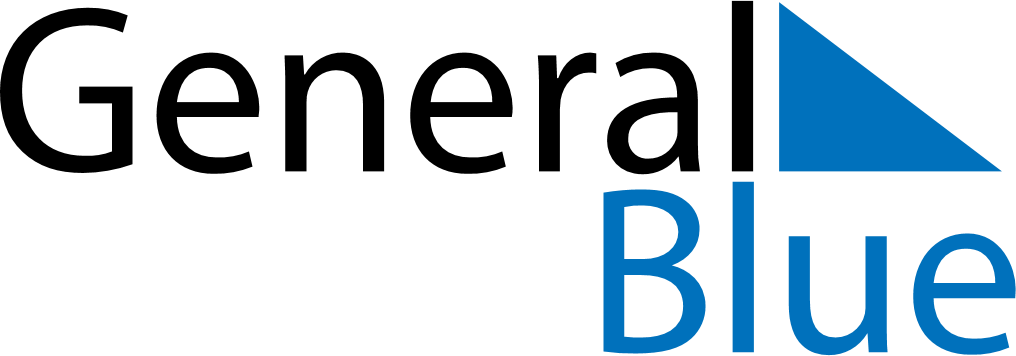 November 2027November 2027November 2027San MarinoSan MarinoMONTUEWEDTHUFRISATSUN1234567All Saints’ DayCommemoration of the deceased89101112131415161718192021222324252627282930